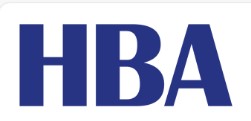 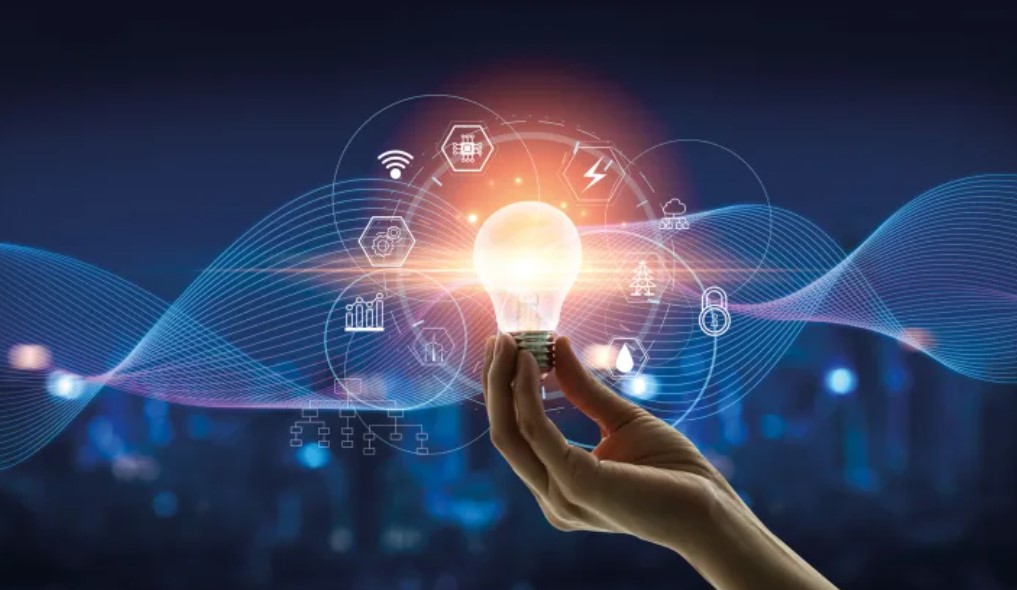 HBA tydeliggjør vanlige belysningskonsepterKjøretøybelysning er HBAs kjernevirksomhet, og ord som lumen, lux og kelvin brukes ofte i hverdagen. Våre produkteksperter deler gjerne kunnskapen sin med deg, og her forklarer vi hva ulike belysningskonsepter betyr. Se guiden som en hjelp og veiledning når du sammenligner og velger belysning.Hva er Lumen?Lumen indikerer den totale mengden lys som sendes ut av et frontlys, uten hensyn til retningen lyset stråler i. Her skiller vi mellom teoretiske og faktiske lumen. Teoretiske lumen er lysstrømmen LED-kjernen kan utføre under optimale forhold i et laboratorium, og faktiske lumen er den faktiske lysstrømmen en belysning leverer når reflektoren og linsen er montert. Et annet vanlig begrep for faktisk lumen er praktisk lumen.Hva er Lux?Lux er verdien som beskriver hvordan en frontlykt skinner, verdien indikerer hvor mye lys når et bestemt område. Belysningsstyrken er 1 lux når en jevn lysstrøm på 1 lumen treffer et område på 1 m².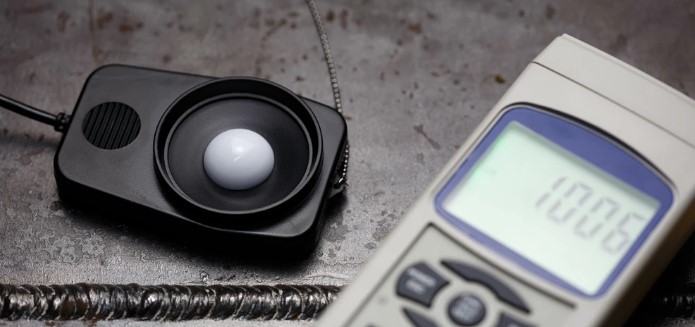 Hva er Watt?Wattstyrke er energien som brukes til å drive en lampe og korrelerer ikke nødvendigvis med lysstyrken på belysningen. En konvensjonell lyspære, for eksempel, bruker bare 5% av sin energi til å lyse opp og den gjenværende energien omdannes til varme. LED-teknologien er desto mer effektiv, og en LED-lampe bruker 80-90% av energien til å skinne. På denne måten er det ikke rettferdig å sammenligne tradisjonell halogenbelysning og LED-belysning basert på den respektive effekten alene. Hva er Kelvin?Kelvin er en måleenhet som måler fargetemperaturen til et lys. På Kelvin-skalaen er dagslyset rundt 5500-6500K, en halogenlampe er rundt 3200K og LED-lamper er generelt rundt 6000K. Ved høye fargetemperaturer opp til 7000K blir lyset blåaktig og får deretter en fiolett nyanse.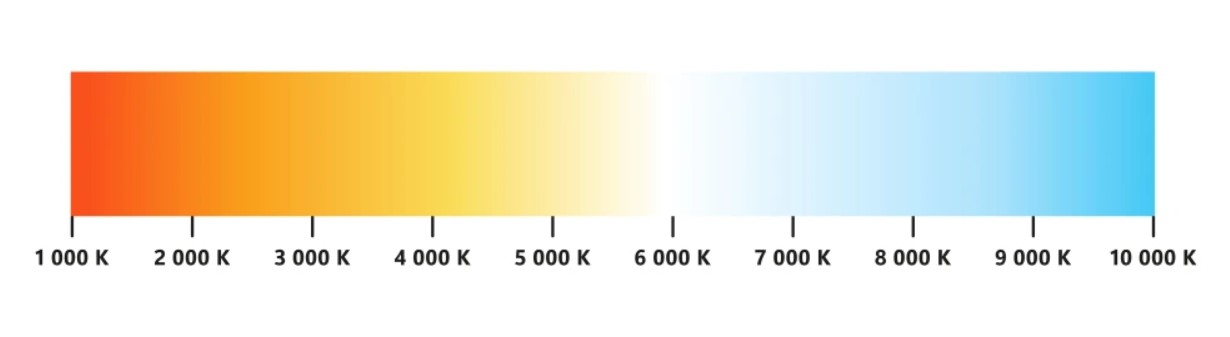 